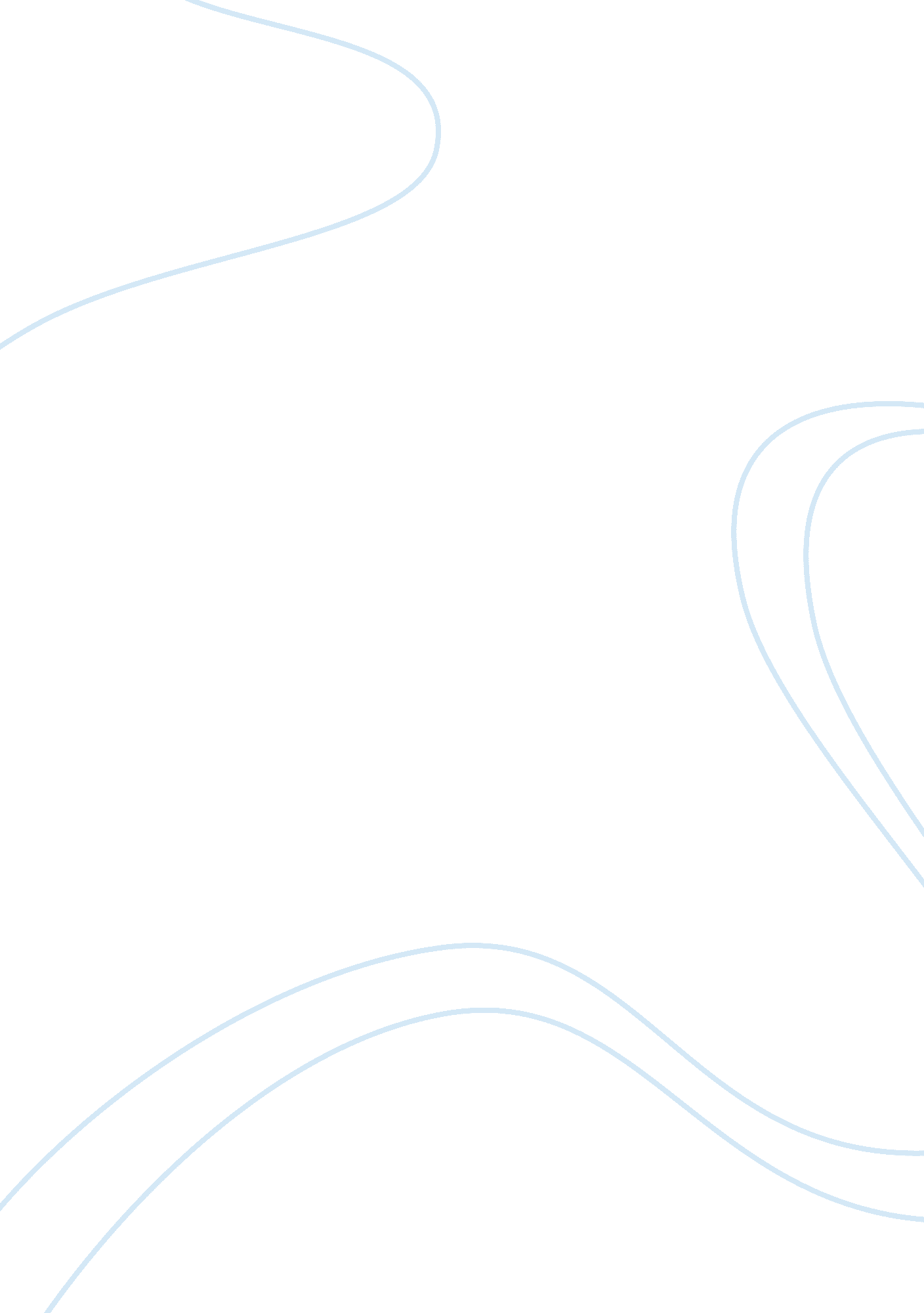 IntroductionPsychology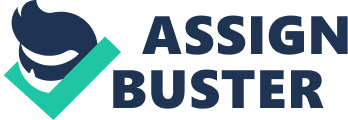 Article introduction For over five decades, researchers have strived to comprehend ways through which listeners are capable to undertake very multifaceted auditory tasks regarding the listening situations. Listeners commonly attend to identify speech selectively from corresponding sole talker among the underlying mixture of background conservations within multi-talker conditions. Speech identification is normally a non-trivial challenge that results within a phenomenon of masking. Masking is the psychological process of detecting sound threshold. The challenge pertaining tom listening within an environment where there is a relatively poor signal to-noise ratio for the underlying target in comparison to the masking sound is deleterious for the hearing impaired and corresponding older listeners (Cherry, 1953). For numerous years, hearing care specialists have comprehended the merits of listening with two years at the expense of one. Coupled with the advancement of the eloquence of the speech within quiet, loud, and reverberant surroundings, binaural against monaural listening normally advances apparent sound quality and decreases the prevailing effort listeners ought to expend in order to comprehend the target voice of interest. Hearing loss is an important health concern and presently affects majority of the old age adults. 
Untreated hearing loss has long lasting consequences regarding the psychological, emotive, physical, mental and communicative domain. Majority of personality having bilateral hearing impairment as depicted by massive evidence gathered across approximately three decades of research depicts two comparisons within single hearing aid yields noteworthy assistance for the prevailing listener (Cherry, 1953). Capability of individuals to recognize and differentiate speech relies on the messages received by the two ears. The test of the message receiving entirely depends on the behavior of the listener’s speech concurrent signals. Significant problems of the acknowledgment of speech are mainly behavioral and subject to the listener as the transducer whose responses. Transducer responses emanate from diverse applicable stimuli having subjective impressions. 
The theoretical hypotheses entails to the shifting of the populace attention from the attended auditory stream to the underlying unattended stream when presented with the auditory exogenous cues within the unattended stream. This hypothesis is valid since populace tends to notice sounds that mainly appear out of the ordinary when they are focusing their corresponding auditory attention on particular situations. Conversely, proportion of individuals might dispute this hypothesis since they might be having superior focus, which makes their attention not to shift with prevailing situations. 

Reference 
Cherry E. C. (1953). Some experiments on the recognition of speech, with one and with two ears. Journal of the Acoustical Society of America, 25, 975–979. 